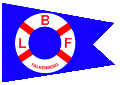       Medlemskap           Familjemedlemskap          Båtplats           PlatsbyteNamn_____________________________________________________________________Födelsedata (ÅÅ-MM-DD-xxxx)_____________________________________________Gatuadress_______________________________________________________________Postnummer, Ort__________________________________________________________Telefonnummer___________________________________________________________Mobilnummer______________________________________________________________E-post_____________________________________________________________________Segel / Motor______________________     Längd___________     Bredd____________Obs! Medlemskap krävs för ansökan om båtplats.Namn och personnummer på familjemedlemmar_______________________________________________________________________________________________________________________________________________________________________________________________________________________________________________________________________________________________________________________________________________________________________________________Underskrift:Datum__________________________________________Underskrift______________________________________